Aşağıdaki programda arının nektar toplaması gerekmektedir. Arının doğru şekilde nektar toplamasını sağlayan kod bloğunu yazınız.(7p)Çalıştığı zaman
-----------------------------------------------------------------------------------Aşağıdaki programda arının nektar toplayıp bal yapması gerekmektedir. Arının doğru şekilde nektar toplayıp bal yapmasını sağlayan kod bloğunu yazınız.(9p)
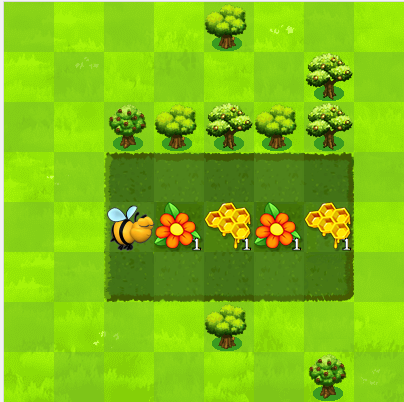 Çalıştığı zamanAşağıdaki ekran görüntüsünde kuşun domuzcuğa ulaşması gerekmektedir. Kuşu domuzcuğa ulaştıran kod bloğunu yazınız.(5p)Çalıştığı zaman-----------------------------------------------------------------------------------Aşağıdaki bilge arıyla beraber DEBUG sözcüğünü bulunuz.(5p)Çalıştığı zamanAşağıdaki ekran görüntüsünde kuşun domuzcuğa ulaşması gerekmektedir. Kuşu domuzcuğa ulaştıran kod bloğunu yazınız.(10p)Çalıştığı zaman-----------------------------------------------------------------------------------Aşağıdaki ekran görüntüsünde kuşun domuzcuğa ulaşması gerekmektedir. Kuşu domuzcuğa ulaştıran kod bloğunu döngü kullanarak oluşturunuz.(12p)Çalıştığı zamanZombinin çiçeğe ulaşıp çiçeği yemesini sağlayan kod bloğunu döngü kullanarak yazınız.(12p)Çalıştığı zamanZombinin çiçeğe ulaşıp çiçeği yemesini sağlayan kod bloğunu döngü kullanarak yazınız.(8p)Çalıştığı zamanAşağıdaki programda arının nektar toplayıp bal yapması gerekmektedir. Arının doğru şekilde nektar toplayıp bal yapmasını sağlayan kod bloğunu yazınız.(6p)Çalıştığı zaman-----------------------------------------------------------------------------------Uğur öğretmen öğrencilerinden kabaklı, peynirli, pıncarlı ve kıymalı olmak üzere 4 çeşit börek istemiştir. Bu böreklerde kullanılan malzemeler aşağıda verilmiştir. Bu malzemelerin yanına sabit mi yoksa değişken mi olduklarını yazınız.(8 Puan)Aşağıda iki sayının toplamını bulan bir algoritma verilmiştir. Siz de bu algoritmadan yola çıkarak yan tarafına iki sayının toplamını bulan bir akış şeması çiziniz.(12 Puan) Algoritma                                   Akış ŞemasıAlgoritmaların görsel olarak şekillerle gösterilme-sine ne denir?(2 Puan)
a-Akış Şeması	b-Algoritma
c-Problem		d-Mantıksal operatörAkış şemalarından akışı başlatan ve bitiren sembol hangisidir?(2 Puan)
a- Elips			b-Eşkenar dörtgen 

c- Dikdörtgen		d-Paralel kenar "Belirli bir problemi çözmek veya bir amaca ulaşmak için tasarlanan yol" tanımı aşağıdakilerden hangisine aittir?(2 Puan)
a- Veri	           b-Problem
c- Operatör	           d-AlgoritmaNot:Sınav süreniz bir ders saatidir.Puan dağılımı soruların yanında yazmaktadır.Uğur ŞİMŞEKBilişim Teknolojileri ve Yazılım ÖğretmeniBAŞARILAR…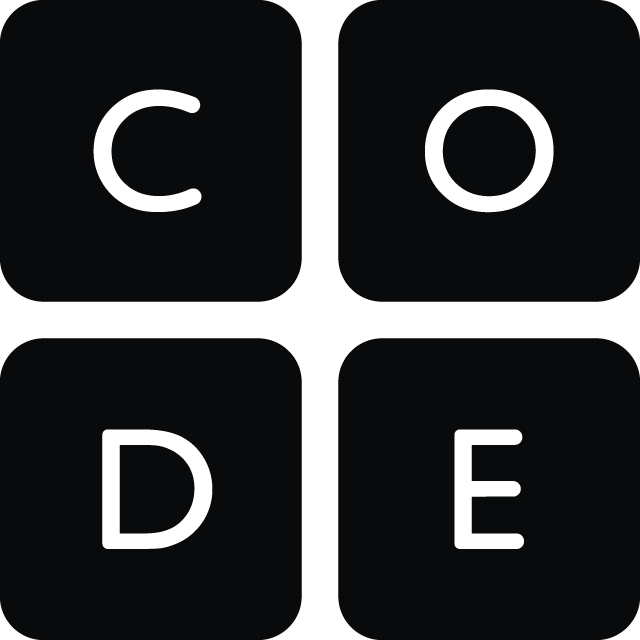 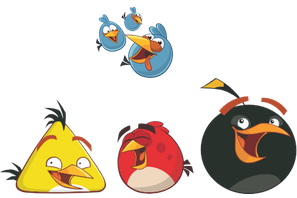 Deha, yüzde bir ilham yüzde doksan dokuz alın teridir.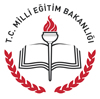 ……………… ORTAOKULU
2018-2019 EĞİTİM ÖĞRETİM YILI
BİLİŞİM TEKNOLOJİLERİVE YAZILIM DERSİ6.SINIF 2.DÖNEM 2. YAZILI SINAVIAdı Soyadı:……………… ORTAOKULU
2018-2019 EĞİTİM ÖĞRETİM YILI
BİLİŞİM TEKNOLOJİLERİVE YAZILIM DERSİ6.SINIF 2.DÖNEM 2. YAZILI SINAVISınıfı:……………… ORTAOKULU
2018-2019 EĞİTİM ÖĞRETİM YILI
BİLİŞİM TEKNOLOJİLERİVE YAZILIM DERSİ6.SINIF 2.DÖNEM 2. YAZILI SINAVINumarası:……………… ORTAOKULU
2018-2019 EĞİTİM ÖĞRETİM YILI
BİLİŞİM TEKNOLOJİLERİVE YAZILIM DERSİ6.SINIF 2.DÖNEM 2. YAZILI SINAVIPuanı: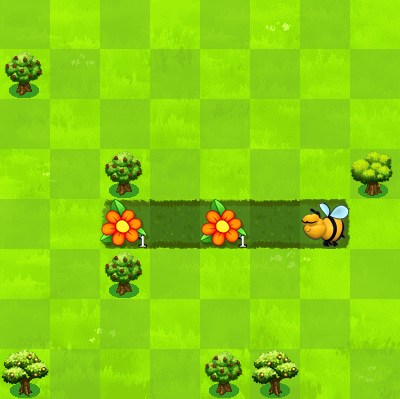 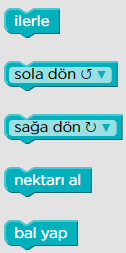 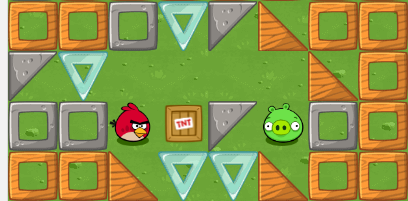 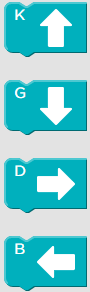 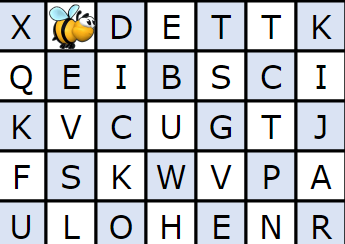 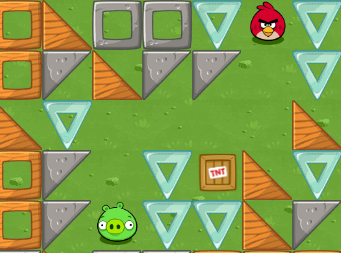 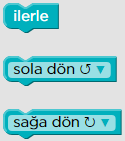 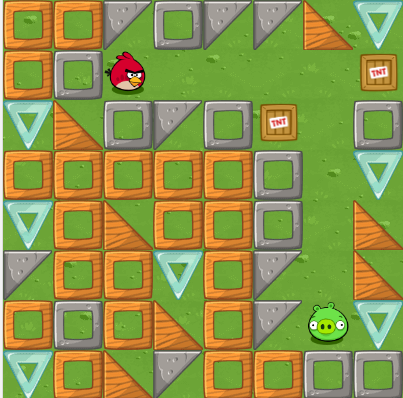 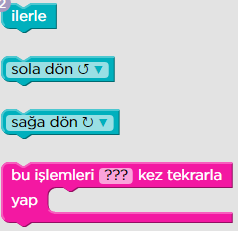 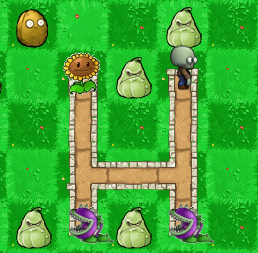 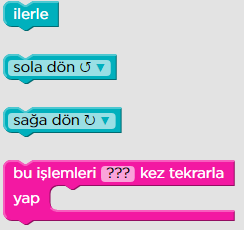 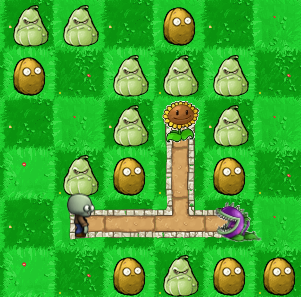 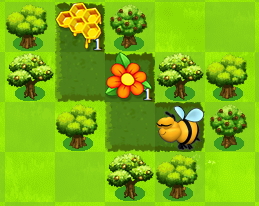 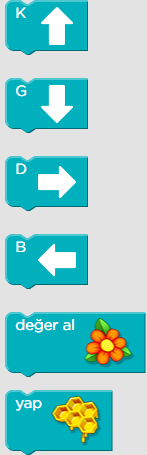 UnPıncarKabakSoğanPeynirKıymaTuzSu